PHIẾU ÔN TẬP KIẾN THỨCMÔN TOÁN KHỐI 3 – NĂM HỌC 2019 – 2020Thời gian làm bài khoảng: 40 - 50 phútPHẦN TRẮC NGHIỆM: Khoanh tròn vào chữ đặt trước kết quả đúng nhất:1. Chữ số 4 trong số 846 có giá trị là bao nhiêu?
     A . 4B. 40C. 4002. Giá trị của biểu thức (215 + 31) : 6 là bao nhiêu?A. 41B. 40C. 313. Trong phép chia cho 9, số dư lớn nhất có thể được là số nào?A. 10B. 8C. 74. Trên 1 đĩa cân ta đặt 3 quả cân loại 500g; 200g; 100g. Trên đĩa kia người ta đặt 4 quả táo thì cân thăng bằng. Hỏi 4 quả táo đó nặng bao nhiêu gam?A. 500gB. 600gC. 800g5. Hình bên có bao nhiêu góc vuông?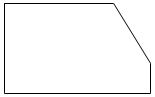 A. 4B. 2C. 36. Một cái sân hình vuông có cạnh là 5m. Hỏi chu vi cái sân đó là bao nhiêu mét?A. 30mB. 20 mC. 15mPHẦN TỰ LUẬN7. Đặt tính rồi tính:487 + 204		660 – 251		124 x 3		847 : 7................................................................................................................................................................................................................................................................................................................................................................................................................................................................................................................................................................................................................................................................................................................................................................................................................................................8. Tìm x:a) x + 86 = 144			b) 570 : x = 5................................................................................................................................................................................................................................................................................9. Bao thứ Nhất đựng 104 kg gạo, bao thứ Hai đựng được gấp 5 lần bao thứ Nhất. Hỏi cả hai bao đựng được bao nhiêu ki - lô - gam gạo?Bài giải........................................................................................................................................................................................................................................................................................................................................................................................................................................................................................................................................................................................................................................................................................................10. Phép chia có số chia là số lớn nhất có một chữ số, thương là số nhỏ nhất có hai chữ số, số dư là số dư lớn nhất có thể. Tìm số bị chia trong phép chia đó.Bài giải................................................................................................................................................................................................................................................................................................................................................................................................................................................................................................................................................................................................................................................................................................................................................................................................................................................HƯỚNG DẪN CHẤM PHIẾU ÔN TẬP KIẾN THỨCMÔN TOÁN KHỐI 3 – NĂM HỌC 2019 – 2020PHẦN TRẮC NGHIỆM: (4 ĐIỂM)Khoanh tròn vào chữ đặt trước kết quả đúng nhất:1. (0,5 điểm) B. 402. (0,5 điểm) A. 413. (0,5 điểm) B. 84. (0,5 điểm) 800g5. (1 điểm) C. 36. (1 điểm) B. 20 mPHẦN TỰ LUẬN: (6 ĐIỂM)7. (2 điểm) Đáp án đúng lần lượt là: 691; 409; 372;121. Mỗi phép tính đúng cho 0,5 điểm8. (1 điểm) Mỗi phép tính đúng cho 0,5 điểma) x = 58                                b) x = 1149. (2 điểm) Bài giải Số ki – lô – gam gạo đựng trong bao thứ hai là: (0,25)     104 x 5 = 520 (kg) (0,5)Số ki – lô – gam gạo đựng trong cả hai bao là: (0,25)104 + 520 = 624 (kg) (0,5)       Đáp số: 624 Ki – lô – gam gạo(0,5)* Khuyến khích HS có câu lời giải khác.10. (1 điểm) Bài giảiSố chia là số lớn nhất có một chữ số. Vậy số chia là 9Thương là số nhỏ nhất có hai chữ số. Vậy thương là 10Số dư là số dư lớn nhất có thể. Vậy số dư là 8Gọi số bị chia trong phép chia đó là xx Ta có:xx = 10 x 9 + 8 = 98 Vậy số bị chia cần tìm là 98. * HS giải đứng các bước cho 1 điểm, nếu HS chỉ tìm ra kết quả mà không có lập luận cho 0,5 điểm